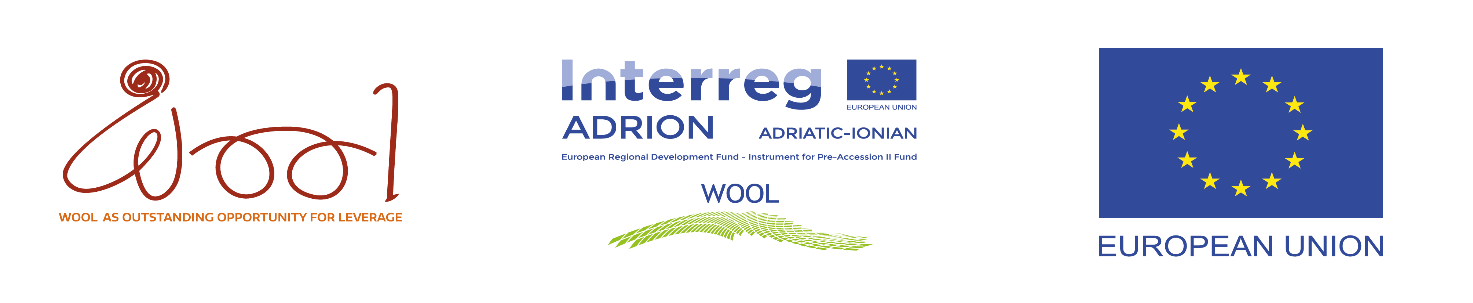 PROGETTO INTERREG ADRION WOOL Wool as Oustanding Opportunity for LeverageAzione T2.2.1QUESTIONARIO per i portatori di interesse: FORNITORI DI SERVIZI TURISTICI LEGATI AL TEMA DELLA LANAContatto 
Nome e Cognome: _______________________________________________________________________Dati di contatto (e-mail, numero di telefono): __________________________________________________Denominazione impresa____________________________________________________________________
Sito Web e/o profilo social: ________________________________________________________________ 1. Breve descrizione della propria offerta turistica1.1 Tipologia di servizio:Alloggio: albergo, appartamento, B&B, campeggio, ecc. 
Numero di stanze/letti: ________________Servizio di ristorazione: ristorante, bar, snack bar, ecc.Attività all’aperto: escursioni, biking (percorsi), rafting, canyoning, osservazione fauna selvatica, ecc.Turismo ruraleOfferta di turismo culturale: museo, galleria festival, ecc.Artigianato legato all’offerta turistica (negozi di artigianato, esperienze in produzioni artigianali)Offerta turistica MICE (riunioni, incentive tour, conferenze ed esposizioni) Altri servizi e prodotti - specificare: ________________________ 1.2 Descrizione delle caratteristiche peculiari della propria offerta turistica in relazione agli aspetti maggiormente apprezzati dai turisti ad esempio: location in ambiente naturale spettacolare, tradizioni affascinanti o legate alla tradizione legate all’offerta, varietà delle attività, marchio unico e certificato, specifici materiali/ingredienti utilizzati, ecc.: _______________________________________________________________________________________________________________________________________________________________________________________________________________________________________________________________________________________________________________________________________________________________________________________2.  Come viene correlata l’offerta turistica ai prodotti in lana e a esperienze turistiche di pastorizia attualmente o come lo sarà nel futuro? _________________________________________________________________________________________________________________________________________________________________________________________________________________________________3.  Market e promozione
3.1 Chi sono i maggiori visitatori?a) Nazionalib) Internazionali- specificare i paesi di provenienza: ______________________________3.2 Come è promossa la propria offerta turistica?a) su piattaforme internazionali quali: Booking, Tripadvisor ecc.b) in blog di viaggi e articolic) attraverso attività promozionali di uffici turistici, agenzie, tour operatorsd) in fiere del turismo e esposizioni
e) digitalmente, su siti web e social mediaf) pubblicità (TV, radio, stampa, cartelloni ecc.)g) altro - specificare____________________________3.3 Ha già lavorato sulla creazione di un marchio di prodotti turistici ed in caso affermativo come è stato realizzato? (logo, slogan, campagne, ecc.)?____________________________________________________________________________________________________________________________________________________________
4. Sfide chiave e interesse nella collaborazione con il progetto WOOL

4.1 Sfide chiave specifiche, quali:affidabilità e costi di materiali/ingredienti	1	2	3	4	5specifica richiesta/bisogni dei visitatori, quali: percorsi tematici, attività, infrastrutture 	1	2	3	4	5formazione e risorse umane			1	2	3	4	5promozione, accesso al mercato			1	2	3	4	5gestione delle destinazioni e supporto delle istituzioni pubbliche ecc.: 	1	2	3	4	5f. altre sfide – specificare	__________________________________       1	2	3	4	5Spiegazione dettagliata:__________________________________________________________________________ ____________________________________________________________________________________________________________________________________________________4.2 Sarebbe interessato nella collaborazione con il progetto WOOL nelle seguenti aree:a. Creazione di reti e visibilità internazionale	1	2	3	4	5b. Promozione dell’offerta turistica			1	2	3	4	5c. Marchio e marcatura di offerta turistica e attività legate al turismo della lana/pastorizia 	12	3	4	5d. Ludicizzazione – creazione di giochi				basati sull’offerta turistica della lana/pastorizia	1	2	3	4	5Facilitazione di incontri con produttori di lana, processatori, artigiani, altri fornitori di servizi turistici supporto turistico e organizzazioni disu argomenti rilevanti - specificare: ____________________________________1	2	3	4	55. Specificare il livello di accordo con le seguenti affermazioni (scala da 1 -più basso a 5-più alto)I prodotti in lana sono parte del patrimonio culturale della regione. 1	2	3	4	5I prodotti in lana sono integrati nell’offerta turistica della regione.1	2	3	4	5I prodotti in lana sono parte della promozione turistica della regione.1	2	3	4	5Interesse acollocare i propri prodotti nel mercato turistico. 1	2	3	4	5I turisti sono disposti a pagare di più per prodotti autentici in lana. 1	2	3	4	5La partecipazione attiva dei turisti nella creazione di prodotti in lana arricchisce la loro esperienza complessiva. 1	2	3	4	5I turisti desiderano partecipare a workshops correlati alla creazione di prodotti in lana. 1	2	3	4	5La collaborazione tra diversi fornitori di servizi aumenta la visibilità dei prodotti sul mercato e facilita la creazione del marchio. 1	2	3	4	5I prodotti in lana si basano sulla collaborazione con altri fornitori di servizi turistici in regione. 1	2	3	4	5I prodotti in lana hanno potenziale per l’esportazione1	2	3	4	5 I prodotti in lana sono ben caratterizzati come marchio1	2	3	4	5Necessità di maggiori risorse per la produzione di prodotti in lana1	2	3	4	5Necessità di maggiori conoscenze sulla produzione della lana1	2	3	4	5Siamo migliori dei nostri principali concorrenti (nominarne alcuni)1	2	3	4	5Si raccomanda di allegare al questionario alcune foto dell’offerta turistica Informativa privacy ai sensi dell’art. 13 Regolamento UE 2016/679Ai sensi dell’art. 13 del Regolamento europeo (UE) 2016/679 (di seguito GDPR), e in relazione ai dati personali di cui la Camera di Commercio della Basilicata entrerà nella disponibilità in seguito alla somministrazione del presente questionario.
Titolare del trattamentoTitolare del trattamento è la Camera di commercio della Basilicata con sede in Potenza in C.so XVIII Agosto, 34, tel. 0971-412111 e sede secondaria in Matera alla via Lucana, 82 tel.0835-338411 pec: cameradicommercio@pec.basilicata.camcom.it

DPO – Data Protection OfficerAl fine di meglio tutelare gli Interessati, nonché in ossequio al dettato normativo, il Titolare ha nominato un proprio DPO, Data Protection Officer (o RPD, Responsabile della protezione dei dati personali).
È possibile prendere contatto con il DPO della CCIAA della Basilicata ai seguenti recapiti: Email: dpo@basilicata.camcom.it Pec: dpo@pec.basilicata.camcom.it

Finalità e Basi giuridiche del trattamentoIl trattamento è finalizzato all’acquisizione di informazioni richieste per le attività del progetto WOOL (Wool as Outstanding Opportunity for Leverage) Programma INTERREG ADRION 2014-2020, di cui la Camera di commercio è partner in base alla disciplina di riferimento.I suoi dati saranno trattati anche al fine di rispettare gli obblighi incombenti sulla Camera di Commercio e previsti dalla normativa vigente. I dati personali potranno essere trattati a mezzo sia di archivi cartacei che informatici (ivi compresi dispositivi portatili) e trattati con modalità strettamente necessarie a far fronte alle finalità sopra indicate.La Camera di Commercio la contatta ai sensi dell’art. 6 par. 1 lettera e) del GDPR per l'esecuzione di un compito di interesse pubblico o connesso all'esercizio di pubblici poteri di cui è investita quale titolare del trattamento nell'ambito del suddetto Programma. Il trattamento dei dati ulteriori a quelli anagrafici, per la gestione del questionario che le verrà sottoposto, avverrà solo sulla base del suo espresso consenso ai sensi dell’art. 6 par.1 lettera a) del GDPR (“l’interessato ha espresso il consenso al trattamento dei propri dati personali per una o più specifiche finalità”) e sarà svolto esclusivamente ai fini dell’esecuzione delle attività necessarie all’espletamento delle funzioni del Programma definite dall’Autorità di Gestione del Programma per tutti i soggetti coinvolti.Conseguenze del mancato consenso al trattamento dei dati personali
Il mancato consenso impedisce la somministrazione del presente questionario e le conseguenti attività e di indagine statistica nell’ambito del progetto WOOL – Interreg Adrion.
Autorizzati, Responsabili del trattamento e Destinatari dei dati personali
I dati personali sono trattati da personale dipendente della CCIAA previamente autorizzato al trattamento ed appositamente istruito e formato.I Suoi dati personali potranno essere comunicati a:1.	Autorità di Gestione del Programma Interreg Adrion WOOL;2.	Partner del Progetto Interreg Adrion WOOL;3.	Soggetti fisici e giuridici che ne facciano richiesta in base a facoltà normativamente previste;4.	 soggetti che elaborano i dati in esecuzione di specifici obblighi di legge;5.	Autorità giudiziarie o amministrative, per l’adempimento degli obblighi di legge6.	Società che erogano servizi tecnico/informatici;7.	Società del sistema camerale.I Suoi dati personali non sono soggetti a diffusione, se non in ragione di precisi obblighi normativi.Periodo di conservazione dei datiI Suoi dati personali, oggetto di trattamento per le finalità sopra indicate, saranno conservati per 5 anni salvi i casi in cui sia necessario conservarli ulteriormente per la realizzazione delle attività previste nell’ambito del progetto WOOL – Interreg Adrion e, successivamente, per il tempo in cui la Camera di Commercio della Basilicata sia soggetta a obblighi di conservazione per altre finalità, previste, da norme di legge o regolamento. I suoi dirittiIl Regolamento (UE) 2016/679 le riconosce, in qualità di Interessato, diversi diritti, che può esercitare contattando il Titolare o il DPO ai recapiti di cui ai punti 1 e 2 della presente informativa.Tra i diritti esercitabili, purché ne ricorrano i presupposti di volta in volta previsti dalla normativa (in particolare, artt. 15 e seguenti del Regolamento) vi sono:- il diritto di conoscere se il Titolare ha in corso trattamenti di dati personali che la riguardano e, in tal caso, di avere accesso ai dati oggetto del trattamento e a tutte le informazioni a questo relative;- il diritto alla rettifica dei dati personali inesatti che la riguardano e/o all’integrazione di quelli incompleti;- il diritto alla cancellazione dei dati personali che la riguardano;- il diritto alla limitazione del trattamento;- il diritto di opporsi al trattamento;- il diritto alla portabilità dei dati personali che la riguardano.In ogni caso, lei ha anche il diritto di presentare un formale Reclamo all’Autorità garante per la protezione dei dati personali, secondo le modalità reperibili presso il sito del Garante stesso.

Consenso dell’interessato ai sensi del Reg. UE 2016/679Letta la presente informativa, presto il consenso per la realizzazione delle attività di sondaggio e di indagine statistica nell’ambito del progetto WOOL – Interreg Adrion.Data ______________________				Firma ____________________________Per informazioni:Patrizia Anzano – referente di progettoE mail: patrizia.anzano@basilicata.camcom.itTel. 0971412278